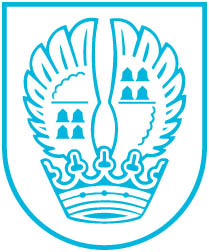 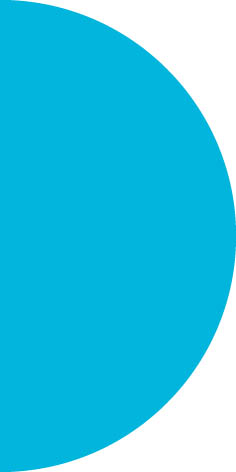 Pressemitteilung Nr. 09219.03.2019Wöchentliche Leerung der Bioabfalltonnen ab April Die Stadtverwaltung weist darauf hin, dass die Bioabfalltonnen von April bis einschließlich November 2019 wieder im wöchentlichen Rhythmus geleert werden. Das Abfallteam der Stadt Eschborn bittet darum, Speisereste aus der Küche sowie Abfälle aus dem Garten über die Bioabfalltonne zu entsorgen. Bitte beachten: Verpackungsmaterialien aus Plastik oder Glas gehören nicht in die Bioabfalltonne! Bioabfallgefäße, die falsch befüllt sind, können nicht geleert werden!Die Nutzung der kostenfreien Bioabfalltonne ist das ganze Jahr über möglich. Bioabfalltonnen können jederzeit bestellt werden. Es stehen 120-Liter- oder 240-Liter-Tonnen zur Verfügung. Ein/e Aufstellung/Umtausch/Abholung kostet eine Gebühr von 15 Euro. Für eine Auftragserteilung an die Stadt Eschborn ist die Unterschrift des Grundstückseigentümers oder der beauftragten Hausverwaltung erforderlich. Auf unserer Homepage www.eschborn.de befindet sich unter der Rubrik „Formulare“ ein Bestellvordruck. Selbstverständlich können auch mehrere Gefäße für eine Liegenschaft beantragt werden. Pro Restmüllgefäß ist eine Bioabfalltonne kostenfrei. Für jedes weitere Bioabfallgefäß werden Gebühren erhoben.Fragen rund um das Thema richten Sie bitte an das städtische Team der Abfallberatung unter den Telefonnummern 06196. 490-308, -309, -310 oder die -159.H. Schwab		I. Schaum			Geiger			stellv. Fachbereichsleiterin	BGMKontakt:Stadtverwaltung EschbornPressestelleTelefon 06196. 490-104Fax 06196. 490-400presse@eschborn.dewww.eschborn.deMagistrat der Stadt Eschborn